 «Отклонение и модуляция».Повторяем, если у кого нет этих тем – переписываем, выделенное желтым, запоминаем.Произведения, написанные в одной тональности, встречаются редко, т.к. появление новых тональностей в произведении обогащает звучание, придает ему яркости, дает развитие. Тональность, в которой начинается произведение, называется главной, а все остальные – побочными.Существует 3 вида тональных изменений:1) сопоставление – появление новой тональности без связного перехода, подготовки. Возникает обычно после цезуры, двойной тактовой черты и новых ключевых знаков.Пример: П. И. Чайковский, фортепианный цикл «Детский альбом», пьеса «Вальс».2) отклонение – временный переход в новую тональность без закрепления новой тоники с обязательным дальнейшим возвращением в основную тональность. Осуществляется отклонение через доминанту (реже субдоминанту) новой тональности, которая называется побочной доминантой (субдоминантой). В нотном тексте появятся случайные знаки, чуждые предыдущей тональности и характерные для новой.Пример: П. И. Чайковский, «Детский альбом» - «Утреннее размышление».3) модуляция – переход в новую тональность с завершением в ней музыкального построения и сменой тоники. Но в музыке встречаются и модуляции, при которых изменяется только лад, а тоника остается прежней (например, до-минор – До-мажор). Такая модуляция в одноименную тональность называется ладовой.Пример: П. И. Чайковский, «Детский альбом» - «Мазурка».Примеры в музыке (нотные):Отклонение – из Соль мажора временное отклонение в 10-12 тактах в ля-минор (убрали с помощью бекара фа-диез и знаков не стало вообще), но затем закончили все равно в Соль мажоре.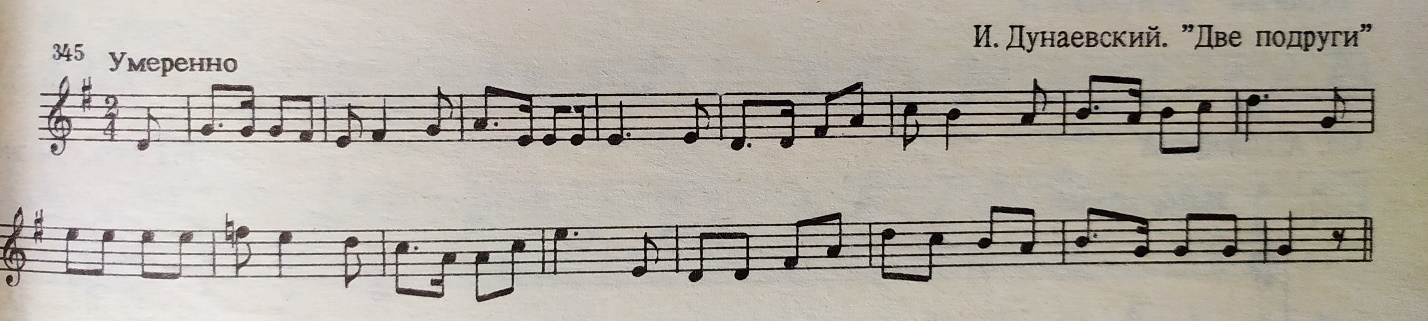 Модуляция – полный переход из Ля-мажора в 6-8 тактах в Ми мажор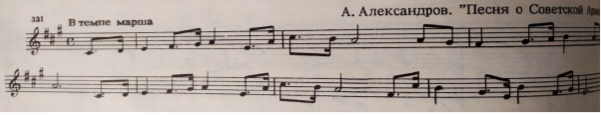 Как определить, что перед нами – отклонение или модуляция?Отклонение – это кратковременный переход из основной тональности в другую и возвращение в основную (заканчивается в основной тональности).  Модуляция – полный переход из основной тональности в другую, с окончанием музыки на Тонике новой тональности (заканчивается в новой, другой тональности).В любом случае – отклонение или модуляция – могут появиться новые знаки перед нотами (диезы или бемоли, бекары), которые или увеличат количество знаков при ключе, или их отменят. Если модуляция или отклонение происходит в параллельную тональность, у которой такие же знаки, новых знаков может и не появиться (только в миноре – появится VII повышенная ступень новой тональности).Что делать?1.Определить, в какой тональности начинается произведение по ключевым знакам:- если при ключе стоят диезы – от последнего диеза отложить полутон вверх и получится Тоника,- если при ключе стоят бемоли – посмотреть на предпоследний бемоль – это и есть Тоника.2. Определить, в какой тональности закончилось произведение:- определить последнюю ноту (чаще всего это Тоника),- если новых знаков нет в примере перед нотами, а Тоника другая (не та, что была в начале) – модуляция есть, в параллельную тональность,- если появились в примере перед нотами новые знаки и Тоника изменилась по сравнению с началом – есть модуляция, добавляй появившиеся знаки (или отменяй бекарные) к ключевым и определишь новую тональность.Так выглядит отклонение в аккордовых построениях («цифровках»):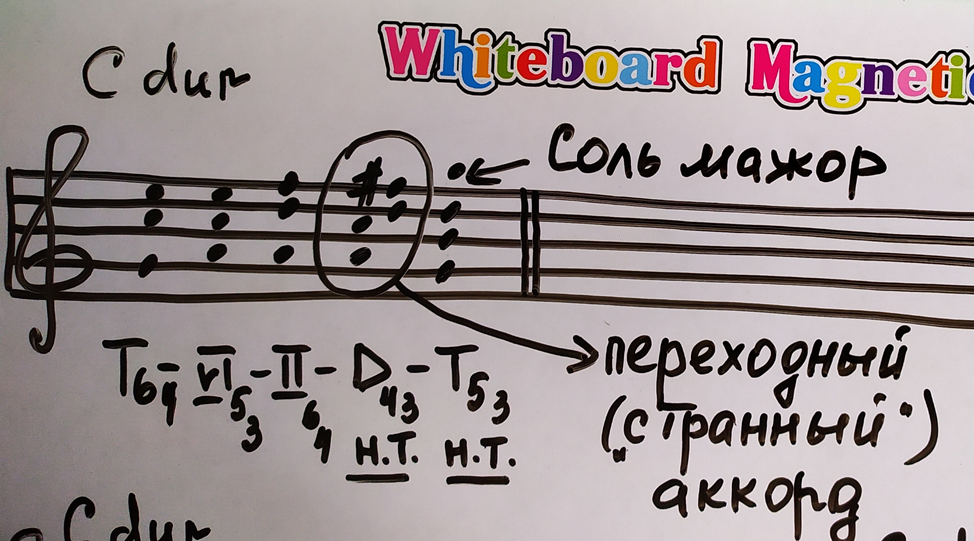 Так выглядит модуляция в аккордовых построениях («цифровках»):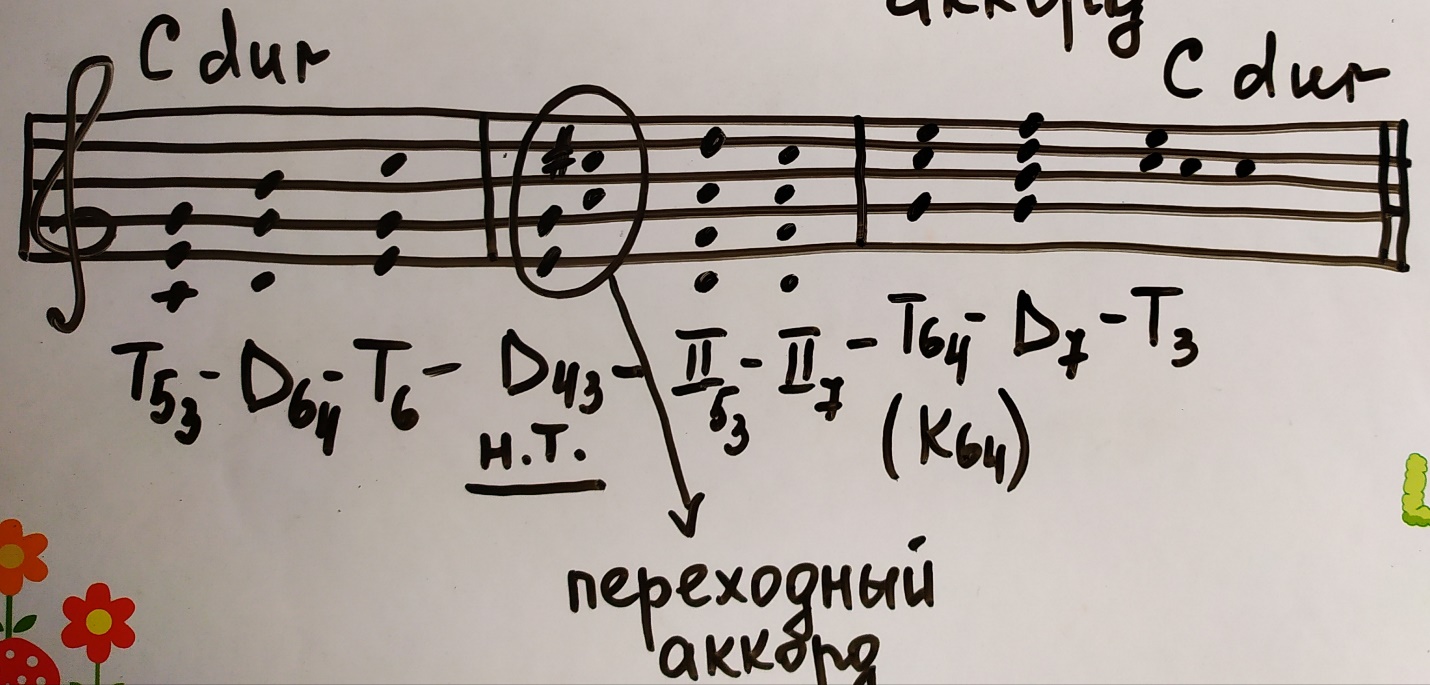 